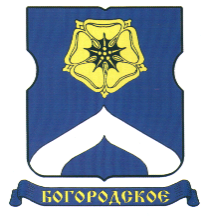 СОВЕТ ДЕПУТАТОВМУНИЦИПАЛЬНОГО ОКРУГА БОГОРОДСКОЕРЕШЕНИЕ16.06.2020  г. № 06/06О плане работы Совета депутатов муниципального округа Богородское на 3 квартал 2020 годаВ соответствии с Уставом муниципального округа Богородское и Регламентом Совета депутатов муниципального округа Богородское, Совет депутатов муниципального округа Богородское решил:1.Утвердить план работы Совета депутатов муниципального округа Богородское на 3 квартал 2020 года (приложение).2.Направить настоящее решение в префектуру Восточного административного округа города Москвы и управу района Богородское города Москвы.4.Опубликовать настоящее решение в бюллетене «Московский муниципальный вестник» и разместить на официальном сайте муниципального округа Богородское www.bogorodskoe-mo.ru.5.Контроль за исполнением настоящего решения возложить на главу муниципального округа Богородское Воловика К.Е.Глава муниципального округа Богородское     			               К.Е. ВоловикПриложениек решению Совета депутатов муниципального округа Богородскоеот 16 июня 2020 года № 06/06ПЛАН РАБОТЫСовета депутатов муниципального округа Богородскоена 3 квартал 2020 года       21 июля      Об информации руководителя Государственного бюджетного учреждения города Москвы «Досуговый центр Богородское» о работе учреждения в 2019 году.11 августаОб информации руководителя управляющей компании ООО "УК РЕМКОМПЛЕКТСТРОЙ" о работе по содержанию многоквартирных домов в 2019 году.Об информации руководителя управляющей компании ООО «ЭЛИТСТРОЙ» о работе по содержанию многоквартирных домов в 2019 году.Об информации руководителя управляющей компании ООО «Управляющая компания ЮНИ-ДОМ» о работе учреждения о работе по содержанию многоквартирных домов в 2019 году.8 сентября      О плане работы Совета депутатов муниципального округа   Богородское на 4 квартал 2020 года.      О согласовании ежеквартального сводного районного календарного плана по досуговой, социально-воспитательной, физкультурно-оздоровительной и спортивной работе с населением по месту жительства на 4 квартал 2020 года.     О поощрении депутатов Совета депутатов муниципального округа Богородское за 3 квартал 2020 года.Рассмотрение обращений граждан по мере поступления.